T.C.ARDAHAN ÜNİVERSİTESİ                                       İktisadi ve İdari Bilimler Fakültesi Dekanlığına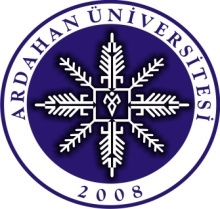 Tez Teslim TutanağıAşağıda ismi yer alan öğrenci, 20.. -20 .. Akademik  yılında Tezini tez danışmanına teslim etmiştir.Gereğini bilgilerinize arz ederim. …./…/…                                     	Tez DanışmanıÖğrenci Adı                   Bölümü                Numarası         T.C.ARDAHAN ÜNİVERSİTESİ                                       İktisadi ve İdari Bilimler Fakültesi DekanlığınaStaj Teslim TutanağıAşağıda ismi yer alan öğrenci, 20..-20.. Akademik  yılında Bitirme Stajını  staj danışmanına teslim etmiştir.Gereğini bilgilerinize arz ederim. …./…/…                                     	          Staj  DanışmanıÖğrenci Adı                   Bölümü                Numarası         